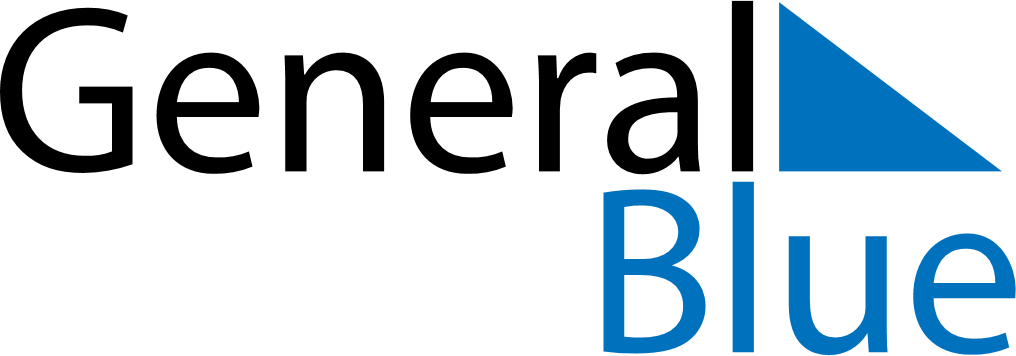 September 2019September 2019September 2019BelizeBelizeSUNMONTUEWEDTHUFRISAT1234567891011121314Saint George’s Caye Day, National Day15161718192021Independence Day222324252627282930